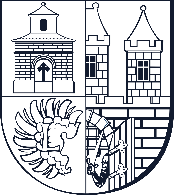 Zápis z 18. zasedání Rady městské části Praha 1816. září 2019Dodatek ke smlouvě č. S-2017/95/0042Předkládá: radní HalamaOdbor: OSM	Zpracovala: xxxxxx9.1	Usnesení č. 415/18/19RMČ schvaluje uzavření dodatku ke smlouvě č. S-2017/95/0042 o nájmu části pozemku a prodejního stánku č. 3 na části pozemku parc. č. 629/138 a části pozemku parc. č. 629/261, vše k.ú. Letňany, se společností BEST KEBAB s.r.o., IČ 04347285, jehož předmětem je změna přílohy č. 1 – situačního plánku, ostatní znění smlouvy zůstanou beze změn.  RMČ ukládá OSM zajistit uzavření dodatku.9.2	Důvodová zpráva:9.2.1	Legislativní podklady:zákon č. 131/2000 Sb., o hlavním městě Prazezákon č. 89/2012 Sb., občanský zákoník9.2.2	Odůvodnění předkladu9.2.3	Další přílohy nebo odkazy:	příloha č. 1 – žádost  priloha	příloha č. 2 – dodatek č. 1  priloha9.3	Termín realizace přijatého usnesení: ihned 9.4	Zodpovídá:	radní Halama - OSM9.5	Hlasování:	pro   6		proti   0	zdržel se   0Usnesení bylo přijato. 